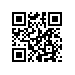 О составе апелляционной комиссии по проведению апелляций по результатам государственной итоговой аттестации студентов образовательных программ бакалавриата «Юриспруденция» и магистратуры «Право международной торговли, финансов и экономической интеграции», «Право информационных технологий и интеллектуальной собственности», «Международное частное право», «Юрист в правосудии и правоохранительной деятельности», «Корпоративный юрист», «Юрист в сфере спорта», «История, теория и философия права», «Финансовое, налоговое и таможенное право», «Правовое обеспечение управления персоналом», «Публичное право» факультета права и секретаре апелляционной комиссииПРИКАЗЫВАЮ:Утвердить апелляционную комиссию (далее – АК) по проведению апелляций по результатам государственной итоговой аттестации в 2018 году студентов 4 курса образовательной программы бакалавриата «Юриспруденция» и студентов 2 курса образовательных программ магистратуры «Право международной торговли, финансов и экономической интеграции», «Право информационных технологий и интеллектуальной собственности», «Международное частное право», «Юрист в правосудии и правоохранительной деятельности», «Корпоративный юрист», «Юрист в сфере спорта», «История, теория и философия права», «Финансовое, налоговое и таможенное право», «Правовое обеспечение управления персоналом», «Публичное право», направления подготовки/ специальности 40.04.01 «Юриспруденция», факультета права, очной формы обучения в следующем составе:Председатель АК – Салыгин Е.Н.,к.ю.н., доцент, и.о. декана факультета права.Члены АК:- Емелькина И.А., д.ю.н., профессор кафедры гражданского и предпринимательского права;- Мазаев В.Д., д.ю.н., профессор кафедры конституционного и административного права; - Карпенко О.И., к.ю.н., доцент кафедры трудового права и права социального обеспечения.Секретарь АК – Верещагина Н., специалист по УМР.Проректор								   С.Ю. Рощин